Continued……….March 2023                           Young Person’s Substance Misuse Service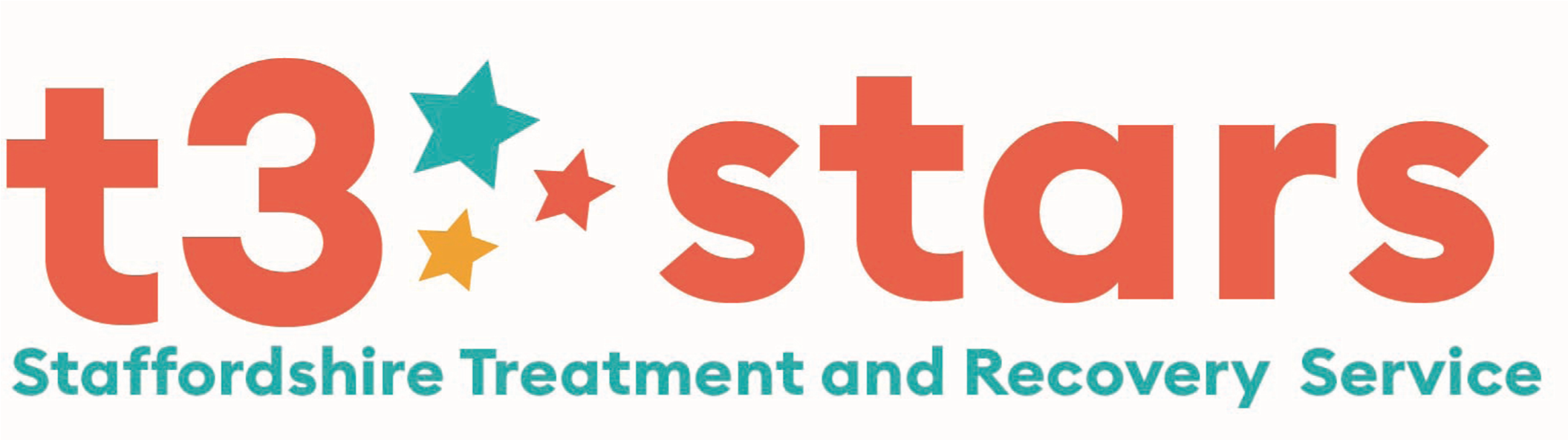 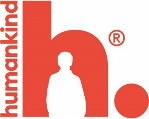                                         DRUG / ALCOHOL REFERRAL FORM                                                   Fields with * MUST be Completed Please                           Young Person’s Substance Misuse Service                                        DRUG / ALCOHOL REFERRAL FORM                                                   Fields with * MUST be Completed Please                           Young Person’s Substance Misuse Service                                        DRUG / ALCOHOL REFERRAL FORM                                                   Fields with * MUST be Completed Please                           Young Person’s Substance Misuse Service                                        DRUG / ALCOHOL REFERRAL FORM                                                   Fields with * MUST be Completed Please                           Young Person’s Substance Misuse Service                                        DRUG / ALCOHOL REFERRAL FORM                                                   Fields with * MUST be Completed Please                           Young Person’s Substance Misuse Service                                        DRUG / ALCOHOL REFERRAL FORM                                                   Fields with * MUST be Completed Please                           Young Person’s Substance Misuse Service                                        DRUG / ALCOHOL REFERRAL FORM                                                   Fields with * MUST be Completed Please                           Young Person’s Substance Misuse Service                                        DRUG / ALCOHOL REFERRAL FORM                                                   Fields with * MUST be Completed Please1Essential Criteria for Acceptance of Referral: (if you answer ‘No’ to any of the questions in Box 1, please contact us to discuss further)*Is the young person aware of this referral?  Yes    No      &    *Do they agree to this referral?   Yes    No  Essential Criteria for Acceptance of Referral: (if you answer ‘No’ to any of the questions in Box 1, please contact us to discuss further)*Is the young person aware of this referral?  Yes    No      &    *Do they agree to this referral?   Yes    No  Essential Criteria for Acceptance of Referral: (if you answer ‘No’ to any of the questions in Box 1, please contact us to discuss further)*Is the young person aware of this referral?  Yes    No      &    *Do they agree to this referral?   Yes    No  Essential Criteria for Acceptance of Referral: (if you answer ‘No’ to any of the questions in Box 1, please contact us to discuss further)*Is the young person aware of this referral?  Yes    No      &    *Do they agree to this referral?   Yes    No  Essential Criteria for Acceptance of Referral: (if you answer ‘No’ to any of the questions in Box 1, please contact us to discuss further)*Is the young person aware of this referral?  Yes    No      &    *Do they agree to this referral?   Yes    No  Essential Criteria for Acceptance of Referral: (if you answer ‘No’ to any of the questions in Box 1, please contact us to discuss further)*Is the young person aware of this referral?  Yes    No      &    *Do they agree to this referral?   Yes    No  Essential Criteria for Acceptance of Referral: (if you answer ‘No’ to any of the questions in Box 1, please contact us to discuss further)*Is the young person aware of this referral?  Yes    No      &    *Do they agree to this referral?   Yes    No  Essential Criteria for Acceptance of Referral: (if you answer ‘No’ to any of the questions in Box 1, please contact us to discuss further)*Is the young person aware of this referral?  Yes    No      &    *Do they agree to this referral?   Yes    No  2*Are the young person’s parents/carers aware of this referral?   Yes      No  (please note: the parental consent form is required for a young person under the age of 13 years)*Are the young person’s parents/carers aware of this referral?   Yes      No  (please note: the parental consent form is required for a young person under the age of 13 years)*Are the young person’s parents/carers aware of this referral?   Yes      No  (please note: the parental consent form is required for a young person under the age of 13 years)*Are the young person’s parents/carers aware of this referral?   Yes      No  (please note: the parental consent form is required for a young person under the age of 13 years)*Are the young person’s parents/carers aware of this referral?   Yes      No  (please note: the parental consent form is required for a young person under the age of 13 years)*Are the young person’s parents/carers aware of this referral?   Yes      No  (please note: the parental consent form is required for a young person under the age of 13 years)*Are the young person’s parents/carers aware of this referral?   Yes      No  (please note: the parental consent form is required for a young person under the age of 13 years)*Are the young person’s parents/carers aware of this referral?   Yes      No  (please note: the parental consent form is required for a young person under the age of 13 years)3Do you feel this young person would benefit from an initial ‘Introduction session’  to learn more about the service we offerand how we can support them?                                         Yes      No   Do you feel this young person would benefit from an initial ‘Introduction session’  to learn more about the service we offerand how we can support them?                                         Yes      No   Do you feel this young person would benefit from an initial ‘Introduction session’  to learn more about the service we offerand how we can support them?                                         Yes      No   Do you feel this young person would benefit from an initial ‘Introduction session’  to learn more about the service we offerand how we can support them?                                         Yes      No   Do you feel this young person would benefit from an initial ‘Introduction session’  to learn more about the service we offerand how we can support them?                                         Yes      No   Do you feel this young person would benefit from an initial ‘Introduction session’  to learn more about the service we offerand how we can support them?                                         Yes      No   Do you feel this young person would benefit from an initial ‘Introduction session’  to learn more about the service we offerand how we can support them?                                         Yes      No   Do you feel this young person would benefit from an initial ‘Introduction session’  to learn more about the service we offerand how we can support them?                                         Yes      No   4Referrers Name:Referrers Name:Referrers Name:Organisation:Organisation:Organisation:Organisation:Role:4Address:Address:Address:Address:Address:Address:Address:Address:4Contact Tel No:Contact Tel No:Contact Tel No:E Mail Address:E Mail Address:E Mail Address:E Mail Address:Person to contact in your absence:5Client Name:		Address:	Postcode:	Contact Tel No:	Date of Birth:                    	Age:  Gender:                                        Ethnicity:  Parent/Carer Name & Tel No:*Can the young person be contacted at home?   Yes      No   *Are there any risks in visiting the home? Yes    No   Please record detail of risks:Client Name:		Address:	Postcode:	Contact Tel No:	Date of Birth:                    	Age:  Gender:                                        Ethnicity:  Parent/Carer Name & Tel No:*Can the young person be contacted at home?   Yes      No   *Are there any risks in visiting the home? Yes    No   Please record detail of risks:Client Name:		Address:	Postcode:	Contact Tel No:	Date of Birth:                    	Age:  Gender:                                        Ethnicity:  Parent/Carer Name & Tel No:*Can the young person be contacted at home?   Yes      No   *Are there any risks in visiting the home? Yes    No   Please record detail of risks:Client Name:		Address:	Postcode:	Contact Tel No:	Date of Birth:                    	Age:  Gender:                                        Ethnicity:  Parent/Carer Name & Tel No:*Can the young person be contacted at home?   Yes      No   *Are there any risks in visiting the home? Yes    No   Please record detail of risks:Client Name:		Address:	Postcode:	Contact Tel No:	Date of Birth:                    	Age:  Gender:                                        Ethnicity:  Parent/Carer Name & Tel No:*Can the young person be contacted at home?   Yes      No   *Are there any risks in visiting the home? Yes    No   Please record detail of risks:Client’s Education Status:Name of school / college: Client’s Education Status:Name of school / college: Client’s Education Status:Name of school / college: 5Client Name:		Address:	Postcode:	Contact Tel No:	Date of Birth:                    	Age:  Gender:                                        Ethnicity:  Parent/Carer Name & Tel No:*Can the young person be contacted at home?   Yes      No   *Are there any risks in visiting the home? Yes    No   Please record detail of risks:Client Name:		Address:	Postcode:	Contact Tel No:	Date of Birth:                    	Age:  Gender:                                        Ethnicity:  Parent/Carer Name & Tel No:*Can the young person be contacted at home?   Yes      No   *Are there any risks in visiting the home? Yes    No   Please record detail of risks:Client Name:		Address:	Postcode:	Contact Tel No:	Date of Birth:                    	Age:  Gender:                                        Ethnicity:  Parent/Carer Name & Tel No:*Can the young person be contacted at home?   Yes      No   *Are there any risks in visiting the home? Yes    No   Please record detail of risks:Client Name:		Address:	Postcode:	Contact Tel No:	Date of Birth:                    	Age:  Gender:                                        Ethnicity:  Parent/Carer Name & Tel No:*Can the young person be contacted at home?   Yes      No   *Are there any risks in visiting the home? Yes    No   Please record detail of risks:Client Name:		Address:	Postcode:	Contact Tel No:	Date of Birth:                    	Age:  Gender:                                        Ethnicity:  Parent/Carer Name & Tel No:*Can the young person be contacted at home?   Yes      No   *Are there any risks in visiting the home? Yes    No   Please record detail of risks:Is the young person receiving mental health treatment? Yes    No Professional working with client:Is the young person receiving mental health treatment? Yes    No Professional working with client:Is the young person receiving mental health treatment? Yes    No Professional working with client:5Client Name:		Address:	Postcode:	Contact Tel No:	Date of Birth:                    	Age:  Gender:                                        Ethnicity:  Parent/Carer Name & Tel No:*Can the young person be contacted at home?   Yes      No   *Are there any risks in visiting the home? Yes    No   Please record detail of risks:Client Name:		Address:	Postcode:	Contact Tel No:	Date of Birth:                    	Age:  Gender:                                        Ethnicity:  Parent/Carer Name & Tel No:*Can the young person be contacted at home?   Yes      No   *Are there any risks in visiting the home? Yes    No   Please record detail of risks:Client Name:		Address:	Postcode:	Contact Tel No:	Date of Birth:                    	Age:  Gender:                                        Ethnicity:  Parent/Carer Name & Tel No:*Can the young person be contacted at home?   Yes      No   *Are there any risks in visiting the home? Yes    No   Please record detail of risks:Client Name:		Address:	Postcode:	Contact Tel No:	Date of Birth:                    	Age:  Gender:                                        Ethnicity:  Parent/Carer Name & Tel No:*Can the young person be contacted at home?   Yes      No   *Are there any risks in visiting the home? Yes    No   Please record detail of risks:Client Name:		Address:	Postcode:	Contact Tel No:	Date of Birth:                    	Age:  Gender:                                        Ethnicity:  Parent/Carer Name & Tel No:*Can the young person be contacted at home?   Yes      No   *Are there any risks in visiting the home? Yes    No   Please record detail of risks:Does the young person have learning / Disability needs?Please provide details:Does the young person have learning / Disability needs?Please provide details:Does the young person have learning / Disability needs?Please provide details:5Client Name:		Address:	Postcode:	Contact Tel No:	Date of Birth:                    	Age:  Gender:                                        Ethnicity:  Parent/Carer Name & Tel No:*Can the young person be contacted at home?   Yes      No   *Are there any risks in visiting the home? Yes    No   Please record detail of risks:Client Name:		Address:	Postcode:	Contact Tel No:	Date of Birth:                    	Age:  Gender:                                        Ethnicity:  Parent/Carer Name & Tel No:*Can the young person be contacted at home?   Yes      No   *Are there any risks in visiting the home? Yes    No   Please record detail of risks:Client Name:		Address:	Postcode:	Contact Tel No:	Date of Birth:                    	Age:  Gender:                                        Ethnicity:  Parent/Carer Name & Tel No:*Can the young person be contacted at home?   Yes      No   *Are there any risks in visiting the home? Yes    No   Please record detail of risks:Client Name:		Address:	Postcode:	Contact Tel No:	Date of Birth:                    	Age:  Gender:                                        Ethnicity:  Parent/Carer Name & Tel No:*Can the young person be contacted at home?   Yes      No   *Are there any risks in visiting the home? Yes    No   Please record detail of risks:Client Name:		Address:	Postcode:	Contact Tel No:	Date of Birth:                    	Age:  Gender:                                        Ethnicity:  Parent/Carer Name & Tel No:*Can the young person be contacted at home?   Yes      No   *Are there any risks in visiting the home? Yes    No   Please record detail of risks:GP Name/Surgery  GP Name/Surgery  GP Name/Surgery  5Client Name:		Address:	Postcode:	Contact Tel No:	Date of Birth:                    	Age:  Gender:                                        Ethnicity:  Parent/Carer Name & Tel No:*Can the young person be contacted at home?   Yes      No   *Are there any risks in visiting the home? Yes    No   Please record detail of risks:Client Name:		Address:	Postcode:	Contact Tel No:	Date of Birth:                    	Age:  Gender:                                        Ethnicity:  Parent/Carer Name & Tel No:*Can the young person be contacted at home?   Yes      No   *Are there any risks in visiting the home? Yes    No   Please record detail of risks:Client Name:		Address:	Postcode:	Contact Tel No:	Date of Birth:                    	Age:  Gender:                                        Ethnicity:  Parent/Carer Name & Tel No:*Can the young person be contacted at home?   Yes      No   *Are there any risks in visiting the home? Yes    No   Please record detail of risks:Client Name:		Address:	Postcode:	Contact Tel No:	Date of Birth:                    	Age:  Gender:                                        Ethnicity:  Parent/Carer Name & Tel No:*Can the young person be contacted at home?   Yes      No   *Are there any risks in visiting the home? Yes    No   Please record detail of risks:Client Name:		Address:	Postcode:	Contact Tel No:	Date of Birth:                    	Age:  Gender:                                        Ethnicity:  Parent/Carer Name & Tel No:*Can the young person be contacted at home?   Yes      No   *Are there any risks in visiting the home? Yes    No   Please record detail of risks:Do The young person’s parents use substances?Yes   No  Please provide details:Do The young person’s parents use substances?Yes   No  Please provide details:Do The young person’s parents use substances?Yes   No  Please provide details:6SUBSTANCE USE (Drug and alcohol)SUBSTANCE USE (Drug and alcohol)SUBSTANCE USE (Drug and alcohol)SUBSTANCE USE (Drug and alcohol)SUBSTANCE USE (Drug and alcohol)SUBSTANCE USE (Drug and alcohol)SUBSTANCE USE (Drug and alcohol)SUBSTANCE USE (Drug and alcohol)Substances usedSubstances usedRoute e.g. smeRoute e.g. smeRoute e.g. smeHow much e.g. £, bags, cans, bottlesHow much e.g. £, bags, cans, bottlesHow often e.g. daily, 2/7, weekly, bingeHow often e.g. daily, 2/7, weekly, binge7*SAFEGUARDING*SAFEGUARDING*SAFEGUARDING*SAFEGUARDING*SAFEGUARDING*SAFEGUARDING*SAFEGUARDING*SAFEGUARDINGAre there any Safeguarding concerns?   Yes      No       Is the young person on a Child Protection Plan? Yes      No  Is the young person on a Child In Need Plan? Yes      No      Is the young person a Looked After Child?  Yes      No             Social Workers name __________________________________  Contact details:_________________________________________Please detail reason for involvement or Safeguarding concerns: Are there any Safeguarding concerns?   Yes      No       Is the young person on a Child Protection Plan? Yes      No  Is the young person on a Child In Need Plan? Yes      No      Is the young person a Looked After Child?  Yes      No             Social Workers name __________________________________  Contact details:_________________________________________Please detail reason for involvement or Safeguarding concerns: Are there any Safeguarding concerns?   Yes      No       Is the young person on a Child Protection Plan? Yes      No  Is the young person on a Child In Need Plan? Yes      No      Is the young person a Looked After Child?  Yes      No             Social Workers name __________________________________  Contact details:_________________________________________Please detail reason for involvement or Safeguarding concerns: Are there any Safeguarding concerns?   Yes      No       Is the young person on a Child Protection Plan? Yes      No  Is the young person on a Child In Need Plan? Yes      No      Is the young person a Looked After Child?  Yes      No             Social Workers name __________________________________  Contact details:_________________________________________Please detail reason for involvement or Safeguarding concerns: Are there any Safeguarding concerns?   Yes      No       Is the young person on a Child Protection Plan? Yes      No  Is the young person on a Child In Need Plan? Yes      No      Is the young person a Looked After Child?  Yes      No             Social Workers name __________________________________  Contact details:_________________________________________Please detail reason for involvement or Safeguarding concerns: Are there any Safeguarding concerns?   Yes      No       Is the young person on a Child Protection Plan? Yes      No  Is the young person on a Child In Need Plan? Yes      No      Is the young person a Looked After Child?  Yes      No             Social Workers name __________________________________  Contact details:_________________________________________Please detail reason for involvement or Safeguarding concerns: Are there any Safeguarding concerns?   Yes      No       Is the young person on a Child Protection Plan? Yes      No  Is the young person on a Child In Need Plan? Yes      No      Is the young person a Looked After Child?  Yes      No             Social Workers name __________________________________  Contact details:_________________________________________Please detail reason for involvement or Safeguarding concerns: Are there any Safeguarding concerns?   Yes      No       Is the young person on a Child Protection Plan? Yes      No  Is the young person on a Child In Need Plan? Yes      No      Is the young person a Looked After Child?  Yes      No             Social Workers name __________________________________  Contact details:_________________________________________Please detail reason for involvement or Safeguarding concerns: Are there any Safeguarding concerns?   Yes      No       Is the young person on a Child Protection Plan? Yes      No  Is the young person on a Child In Need Plan? Yes      No      Is the young person a Looked After Child?  Yes      No             Social Workers name __________________________________  Contact details:_________________________________________Please detail reason for involvement or Safeguarding concerns: 8*EXPLOITATION – CSE /CCE*EXPLOITATION – CSE /CCE*EXPLOITATION – CSE /CCE*EXPLOITATION – CSE /CCE*EXPLOITATION – CSE /CCE*EXPLOITATION – CSE /CCE*EXPLOITATION – CSE /CCE*EXPLOITATION – CSE /CCEHas a Risk Factor Matrix been completed?   Yes      No         Is the young person on MACE panel? Yes      No     Risk level on Matrix     Low      Medium      High                 CCE            CSE          DUAL  Please detail reasons for Matrix being completed:         Has a Risk Factor Matrix been completed?   Yes      No         Is the young person on MACE panel? Yes      No     Risk level on Matrix     Low      Medium      High                 CCE            CSE          DUAL  Please detail reasons for Matrix being completed:         Has a Risk Factor Matrix been completed?   Yes      No         Is the young person on MACE panel? Yes      No     Risk level on Matrix     Low      Medium      High                 CCE            CSE          DUAL  Please detail reasons for Matrix being completed:         Has a Risk Factor Matrix been completed?   Yes      No         Is the young person on MACE panel? Yes      No     Risk level on Matrix     Low      Medium      High                 CCE            CSE          DUAL  Please detail reasons for Matrix being completed:         Has a Risk Factor Matrix been completed?   Yes      No         Is the young person on MACE panel? Yes      No     Risk level on Matrix     Low      Medium      High                 CCE            CSE          DUAL  Please detail reasons for Matrix being completed:         Has a Risk Factor Matrix been completed?   Yes      No         Is the young person on MACE panel? Yes      No     Risk level on Matrix     Low      Medium      High                 CCE            CSE          DUAL  Please detail reasons for Matrix being completed:         Has a Risk Factor Matrix been completed?   Yes      No         Is the young person on MACE panel? Yes      No     Risk level on Matrix     Low      Medium      High                 CCE            CSE          DUAL  Please detail reasons for Matrix being completed:         Has a Risk Factor Matrix been completed?   Yes      No         Is the young person on MACE panel? Yes      No     Risk level on Matrix     Low      Medium      High                 CCE            CSE          DUAL  Please detail reasons for Matrix being completed:         Has a Risk Factor Matrix been completed?   Yes      No         Is the young person on MACE panel? Yes      No     Risk level on Matrix     Low      Medium      High                 CCE            CSE          DUAL  Please detail reasons for Matrix being completed:         9OFFENDINGOFFENDINGOFFENDINGOFFENDINGOFFENDINGOFFENDINGOFFENDINGOFFENDINGIs the young person involved in criminal activity     Yes      No    Is the young person at risk of becoming involved in criminal activity   Yes      No    Is the young person working with the Youth Offending Service   Yes      No     Case Manager’s Name:Please detail offence type/s, & additional information: Is the young person involved in criminal activity     Yes      No    Is the young person at risk of becoming involved in criminal activity   Yes      No    Is the young person working with the Youth Offending Service   Yes      No     Case Manager’s Name:Please detail offence type/s, & additional information: Is the young person involved in criminal activity     Yes      No    Is the young person at risk of becoming involved in criminal activity   Yes      No    Is the young person working with the Youth Offending Service   Yes      No     Case Manager’s Name:Please detail offence type/s, & additional information: Is the young person involved in criminal activity     Yes      No    Is the young person at risk of becoming involved in criminal activity   Yes      No    Is the young person working with the Youth Offending Service   Yes      No     Case Manager’s Name:Please detail offence type/s, & additional information: Is the young person involved in criminal activity     Yes      No    Is the young person at risk of becoming involved in criminal activity   Yes      No    Is the young person working with the Youth Offending Service   Yes      No     Case Manager’s Name:Please detail offence type/s, & additional information: Is the young person involved in criminal activity     Yes      No    Is the young person at risk of becoming involved in criminal activity   Yes      No    Is the young person working with the Youth Offending Service   Yes      No     Case Manager’s Name:Please detail offence type/s, & additional information: Is the young person involved in criminal activity     Yes      No    Is the young person at risk of becoming involved in criminal activity   Yes      No    Is the young person working with the Youth Offending Service   Yes      No     Case Manager’s Name:Please detail offence type/s, & additional information: Is the young person involved in criminal activity     Yes      No    Is the young person at risk of becoming involved in criminal activity   Yes      No    Is the young person working with the Youth Offending Service   Yes      No     Case Manager’s Name:Please detail offence type/s, & additional information: Is the young person involved in criminal activity     Yes      No    Is the young person at risk of becoming involved in criminal activity   Yes      No    Is the young person working with the Youth Offending Service   Yes      No     Case Manager’s Name:Please detail offence type/s, & additional information: *STRENGTHS AND PROTECTIVE FACTORS*Please record what strengths the young person has and the protective factors in place: *ADDITIONAL INFORMATION*Identified Risks: Safeguarding, Risks to home visiting, Risk to worker, Exploitation, overdose, offending, physical/mental health issues, binge use, & Any Other Relevant InformationPlease record any extra information to support the referral:Is an Interpreter required?  Yes      No      If so, for which language? _____________________________Please submit your referral:By Post - Suite 1, 7-8 Mill Street, Stafford. ST16 2AJ.    Tel: 01785 241393    E mail: t3stars.stafford@humankindcharity.org.uk